Info a vzorce: Rotační tělesa, úsek 7. – 13. 10. Informace a vzorce k základním rotačním tělesům – válci, kuželi a kouli. Válec  Základní údaje pro výpočty s válcem jsou: Výška v, poloměr podstavy r. Objem válcePovrch válce 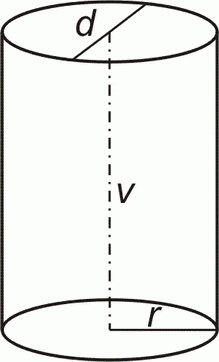 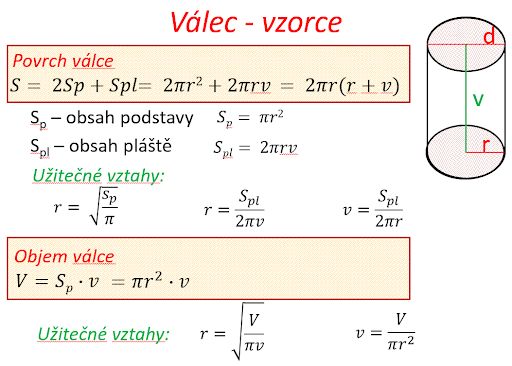 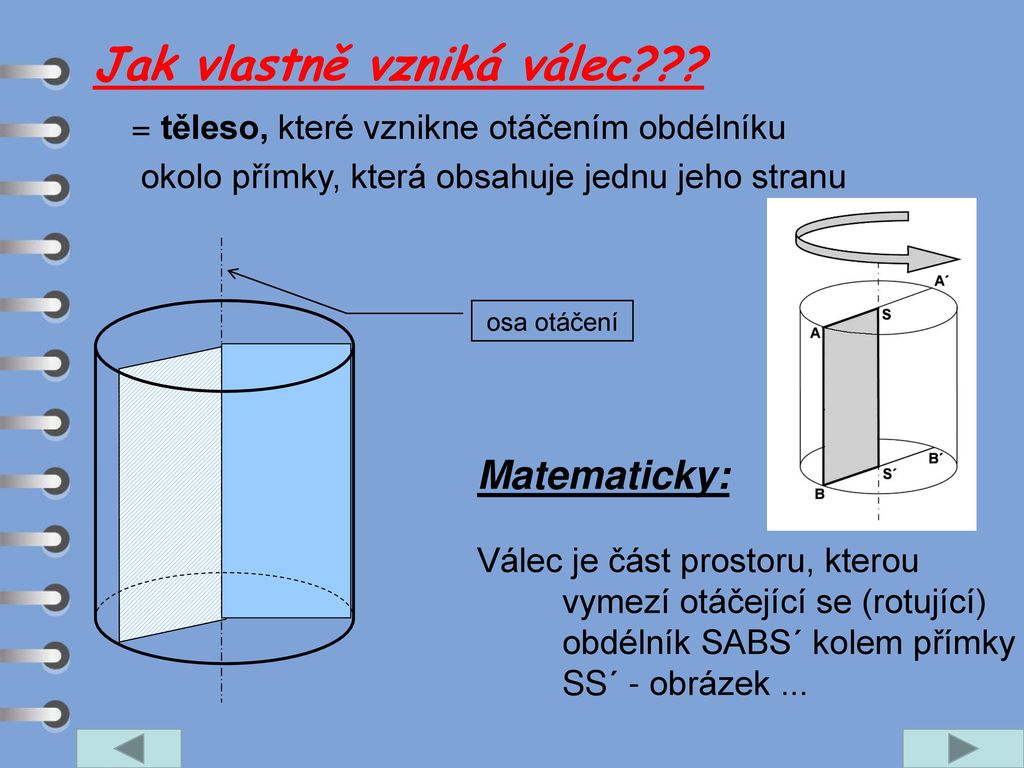 Kužel Základní údaje pro výpočty s kuželem jsou: Výška v, poloměr podstavy r. Doplňujícím údajem je površka s (strana kužele, poloměr pláště), která se ovšem dá získát Pythagorovou větou. Objem kuželePovrch kuželeVýpočet površky Pythagorovou větou 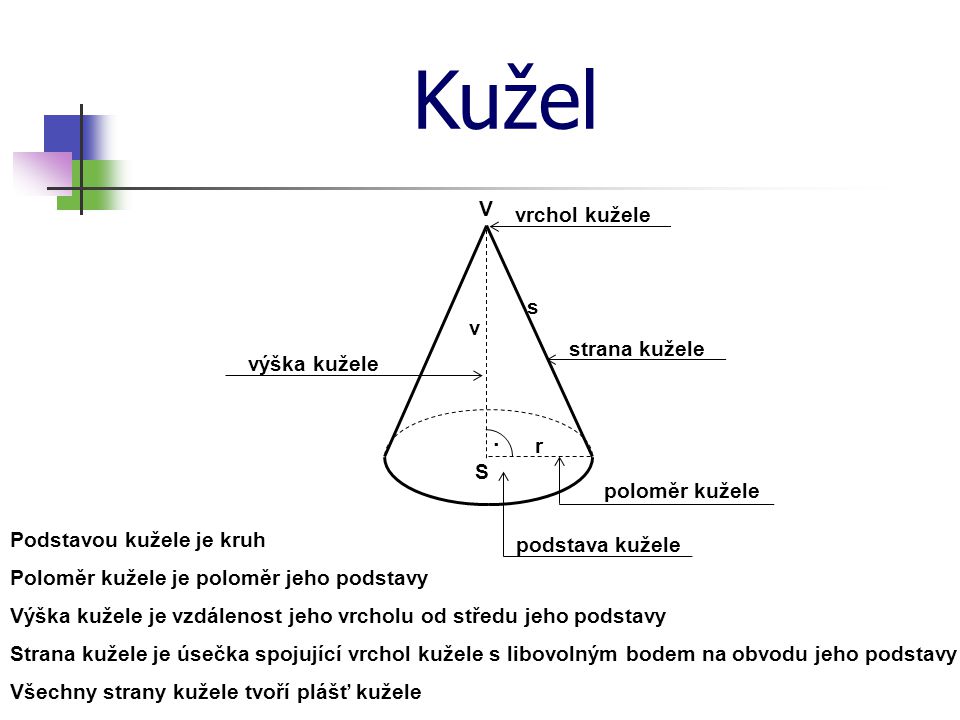 Koule Základní údajem pro výpočty s koulí je poloměr r (případně průměr d). Objem koulePovrch koule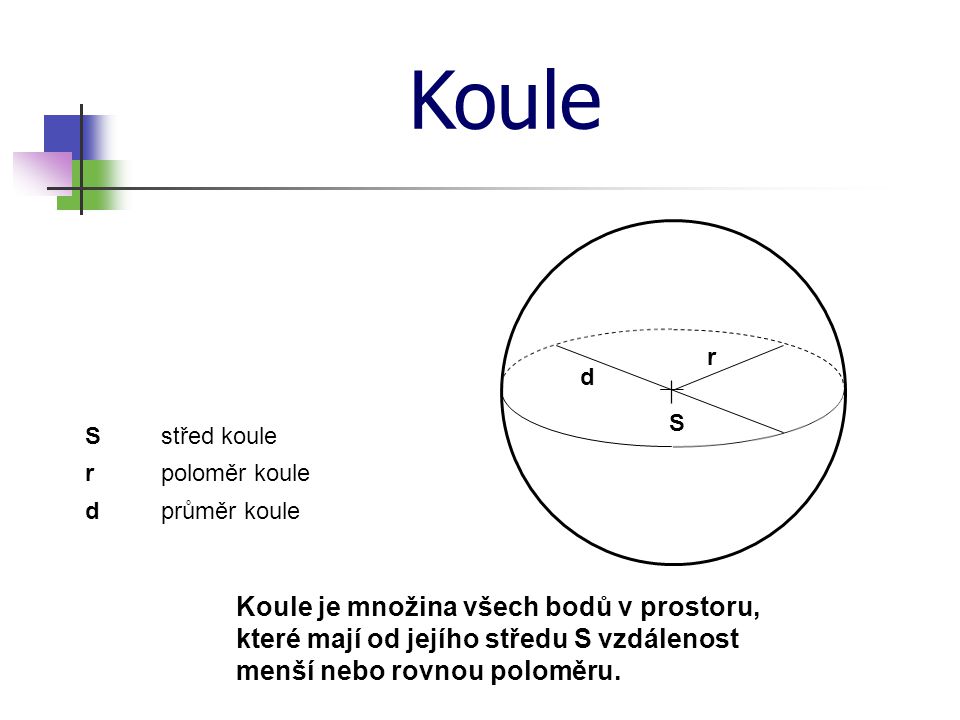 